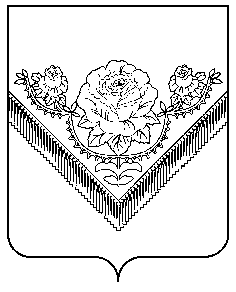 ГЛАВАгородского округа павловский посадМОСКОВСКОЙ ОБЛАСТИПОСТАНОВЛЕНИЕг. Павловский ПосадОб отмене особого противопожарного режимана территории городскогоокруга   Павловский   ПосадМосковской  области      В соответствии с Положением о единой государственной системе предупреждения и ликвидации чрезвычайных ситуаций утверждённого постановлением Правительства Российской Федерации от 30.12.2003 №794 «О единой государственной системе предупреждения и ликвидации чрезвычайных ситуаций», постановлением Губернатора Московской области от 16.09.2019 № 431-ПГ и в связи со стабилизацией пожароопасной обстановки и установлением благоприятных погодных условийПОСТАНОВЛЯЮ:Отменить на территории городского округа Павловский Посад Московской области  с 01 октября 2019 года особый противопожарный режим.Отменить с 00 часов 00 минут 05 октября 2019 года режим повышенной готовности для органов управления, сил и средств Павлово-Посадского городского звена Московской областной системы предупреждения и ликвидации чрезвычайных ситуаций.3. Признать утратившим силу постановление Администрации городского округа Павловский Посад Московской области от 30.04.2019 №741 «О введении особого противопожарного режима на территории городского округа Павловский Посад Московской области».   4. Опубликовать настоящее постановление в официальном печатном средстве массовой информации городского округа Павловский Посад Московской области «Информационный вестник городского округа Павловский Посад» и разместить на официальном сайте Администрации городского округа Павловский Посад Московской области в сети Интернет. 5.  Контроль за исполнением данного постановления возложить на заместителя Главы Администрации городского округа Павловский Посад Московской области Орлова С.М. Горяйнов В.А.2-21-40  14.10.2019№139                                          О.Б. Соковиков 